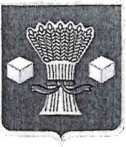 АдминистрацияСветлоярского муниципального района Волгоградской областиПОСТАНОВЛЕНИЕот  01.07. 2024 	            №  893Об утверждении графика проверки готовности к отопительному периоду 2024-2025 годов на территории Светлоярского муниципального района Волгоградской областиВ соответствии с Федеральным законом от 27.07.2010 № 190-ФЗ «О теплоснабжении», приказом Министерства энергетики Российской Федерации от 12.03.2013 № 103 «Об утверждении Правил оценки готовности к отопительному периоду», руководствуясь Уставом Светлоярского муниципального района Волгоградской области, Уставом Светлоярского городского поселения Светлоярского муниципального района Волгоградской области, в целях обеспечения своевременной подготовки объектов жилищно-коммунального хозяйства и социальной сферы Светлоярского муниципального района Волгоградской области к устойчивому функционированию в отопительный период 2024-2025 годов,постановляю:Утвердить прилагаемый график  проверки готовности к отопительному периоду 2024-2025 годов на территории Светлоярского муниципального района Волгоградской области.Утвердить прилагаемый порядок проведения проверки готовности объектов жилищно-коммунального хозяйства и социальной сферы Светлоярского муниципального района Волгоградской области.	3. Отделу  по   муниципальной   службе,   общим   и   кадровым   вопросам  администрации Светлоярского муниципального района Волгоградской области (Иванова Н.В.) направить настоящее постановление для размещения на официальном Светлоярского муниципального района Волгоградской области в сети «Интернет» и опубликования в районной газете «Восход».  	4. Контроль  за  исполнением  настоящего  постановления  возложить   назаместителя главы Светлоярского муниципального района Волгоградской области  Чередниченко С.А.Глава муниципального района                                                                  В.В.Фадеев  Карташов С.В.